МЫ  ИЗУЧАЕМ  ТЕМУ: «ДОМАШНИЕ ПТИЦЫ»Консультация для родителей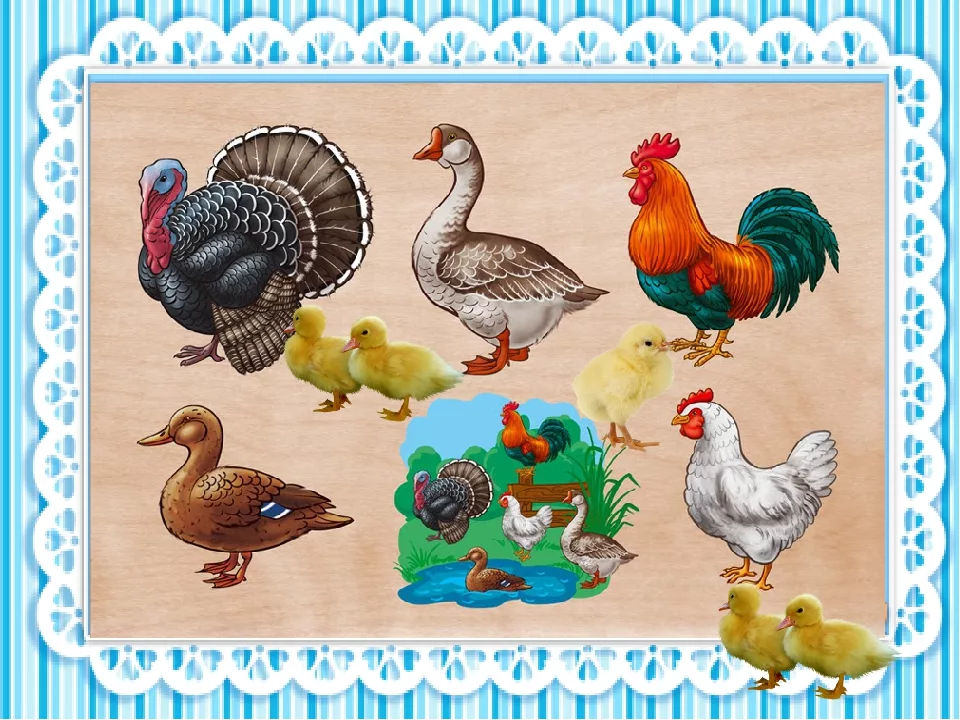 Задание 1. Родителям рекомендуется:рассмотреть с ребёнком иллюстрации с изображением домашних птиц и их семей (курица – петух – цыплята, утка – селезень – утята, гусыня – гусь – гусята, индюшка – индюк – индюшата);объяснить ребёнку, что эти птицы называются домашними, почему они так называются;закрепить названия птиц и слова, обозначающие и определяющие их внешний вид и повадки;уточнить, где они живут, чем питаются и какую пользу приносят (яйцо, перо, мясо), как за ними ухаживает человек;рассказать о профессии птичницы;по возможности рассмотреть этих птиц в природе.Задание 2. Отгадать загадки:Квохчет, квохчет, детей созывает, Всех под крыло собирает.		( Курица)Хвост с узорами, сапоги со шпорами.Всех бужу, хоть часов не завожу.	  ( Петух)Явился в жёлтой шубке, прощайте, две скорлупки.	( Цыплёнок)Катится бочка, нет на ней ни сучочка.	( Яйцо)Задание 3. Дидактическая игра «Угадай, кто это».Кудах-тах-тах – снеслась в кустах. (Курица)Ку-ка-ре-ку – стерегу. (Петух)Пить- пить-пить – воды попить! (Цыплёнок)Кря-кря – ищу червя! (Утка)Задание 4. Дидактическая игра «Кто как разговаривает» (упражнение в словообразовании):утка (кря-кря) – крякает;гусь (га-га) – гогочет;петух (…….) - ………;курица (……) - ………Задание 5. Дидактическая игра «Один – много» (образование множественного числа имени существительного)цыплёнок – цыплята;курица – курицы;индюк - ………..;гусь - …………..;утка - …………..Задание 6.  Дидактическая игра «У кого кто» (упражнение в словообразовании)у утки – утёнок – утята;у гусыни – гусёнок – гусята;у индюшки -……..-………..;у курицы - ………- ………..Задание 7. Дидактическая игра «Кто как передвигается»утка (что делает?) – ходит, плавает, летает;индюшка -………курица - ………..гусь - ………….Задание 7. Дидактическая игра «Исправь ошибку» (на логическое мышление):у утки – гусята;у индюшки – цыплята;у курицы – утята;у гусыни – индюшата.Задание 8. Образовать множественное число.Петух с красным гребнем – петухи с красными гребнями;утка с короткой шеей – гусь с длинной шеей – гусь с красными лапами –петух с пёстрым хвостом –индюк с красными «серёжками».Задание 9. Составить описательный рассказ о домашней птице по следующему плану:Кто это?Каков внешний вид?Какие повадки?Кто у этой птице детёныши?Чем питается?Какую пользу приносит?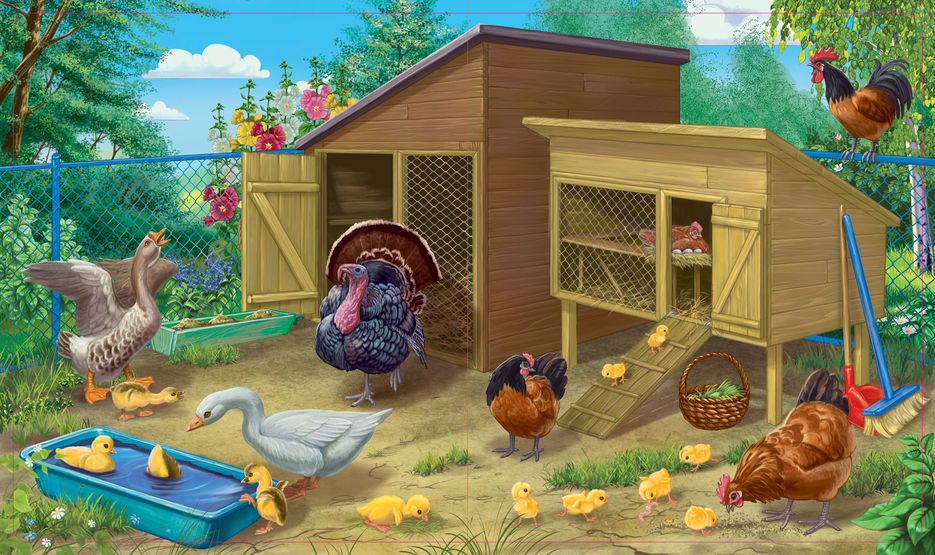 Задание 10. Упражнения для пальчиков.			Утята.Первый, второй – шли утята.			Поочерёдно сгибать пальцы рук,Третий, четвёртый – за водой.			начиная с большого, а со словА за ними плёлся пятый,				«пи-пи-пи» ритмично сгибатьПозади бежал шестой.				и разгибать пальцы обеих рук.А себьмой от них отстал,А восьмой уже устал.А девятый всех догнал,А десятый испугался,Громко – громко запищал:«Пи-пи-пи!» -«Не пищи, мы тут рядом, поищи!»Задание 11. Прослушать и выучить: Вышла курочка гулять, свежей травки пощипать,А за ней цыплятки – жёлтые ребятки.«Ко-ко-ко, ко-ко-ко, не ходите далеко,Лапками гребите, зёрнышки ищите!»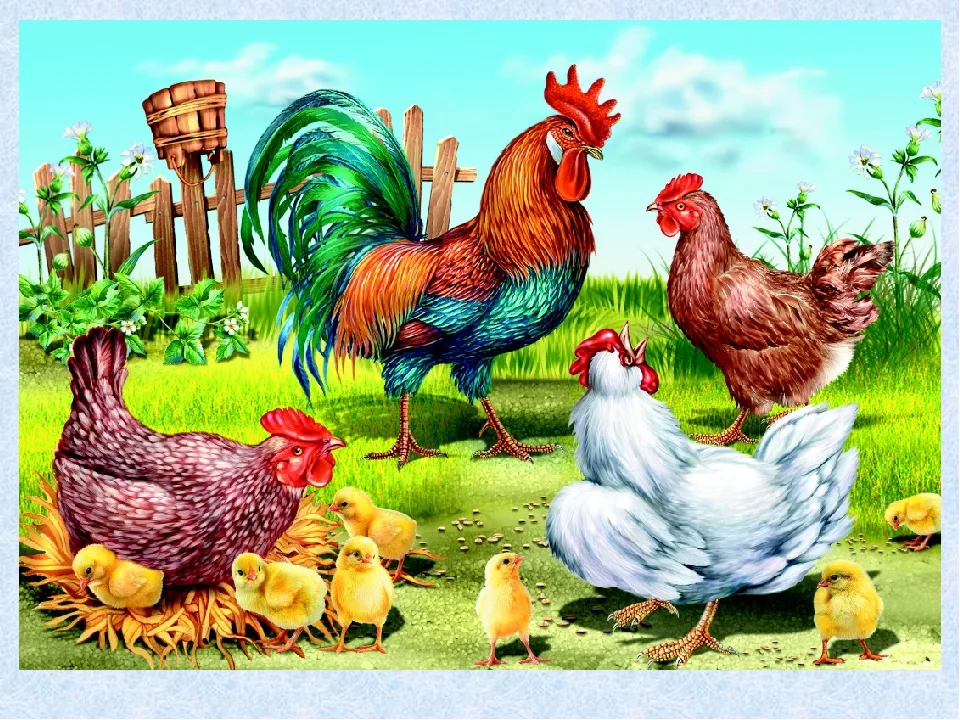 